Al 2-lea Proiect de Ameliorare a Competitivitatii (PAC-2)Comunicat privindFişa de verificare de mediupentru sub-proiectul RI-Cargo MD SRL „Construcţia atelierului de deservire autovehiculelor” (categoria B de risc de mediu), amplasat în or. BălţiUnitatea de Implementare a Proiectului de Ameliorare a Competitivităţii (UIPAC), finanţat de Banca Mondială, aduce la cunoştinţă publicului interesat Fişa de verificare de Mediu pentru Construcţia atelierului de deservire a autovehiculelor în oraşul Bălţi, preconizată în cadrul Proiectului.Fişa prezentată contine informaţie generală despre obiect de proiect, cadrul legal de mediu aplicabil, masurile de minimizare/reducere a impactului asupra mediului şi planul de monitorizare de mediu pentru activităţile preconizate.Documentaţia de mediu [link to: PAC2_Env_RI-Cargo_Public.PDF] a fost alcatuită conform cerinţelor Băncii Mondiale şi urmează sa fie deschisă pe pagina web oficială a Proiectului (uipac.md) pentru informarea şi consultarea celor cointeresaţi.Aureliu Overcenco, consultant de mediu PAC2E-mail: overcenco@gmail.com, tel.: 022-728426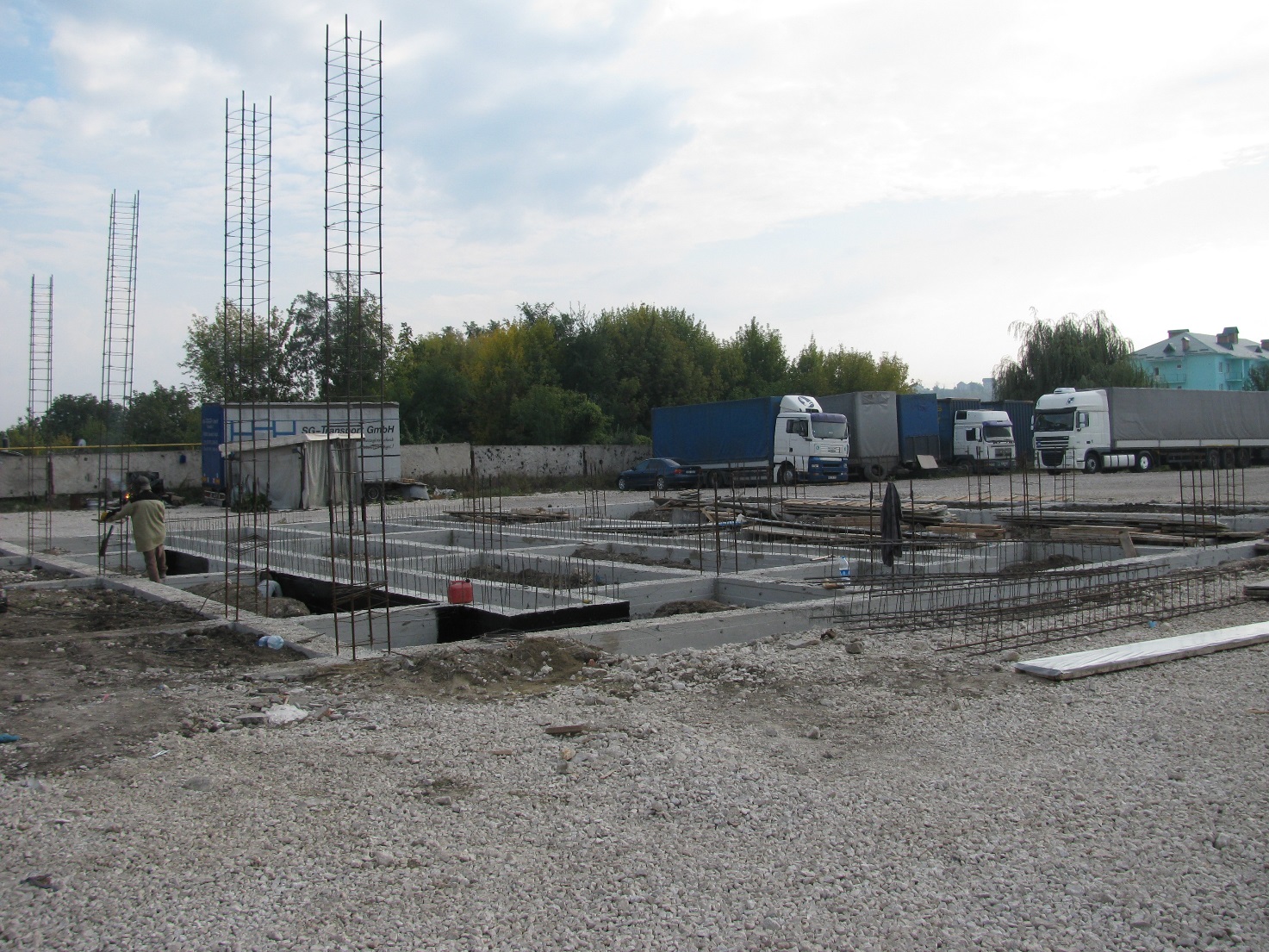 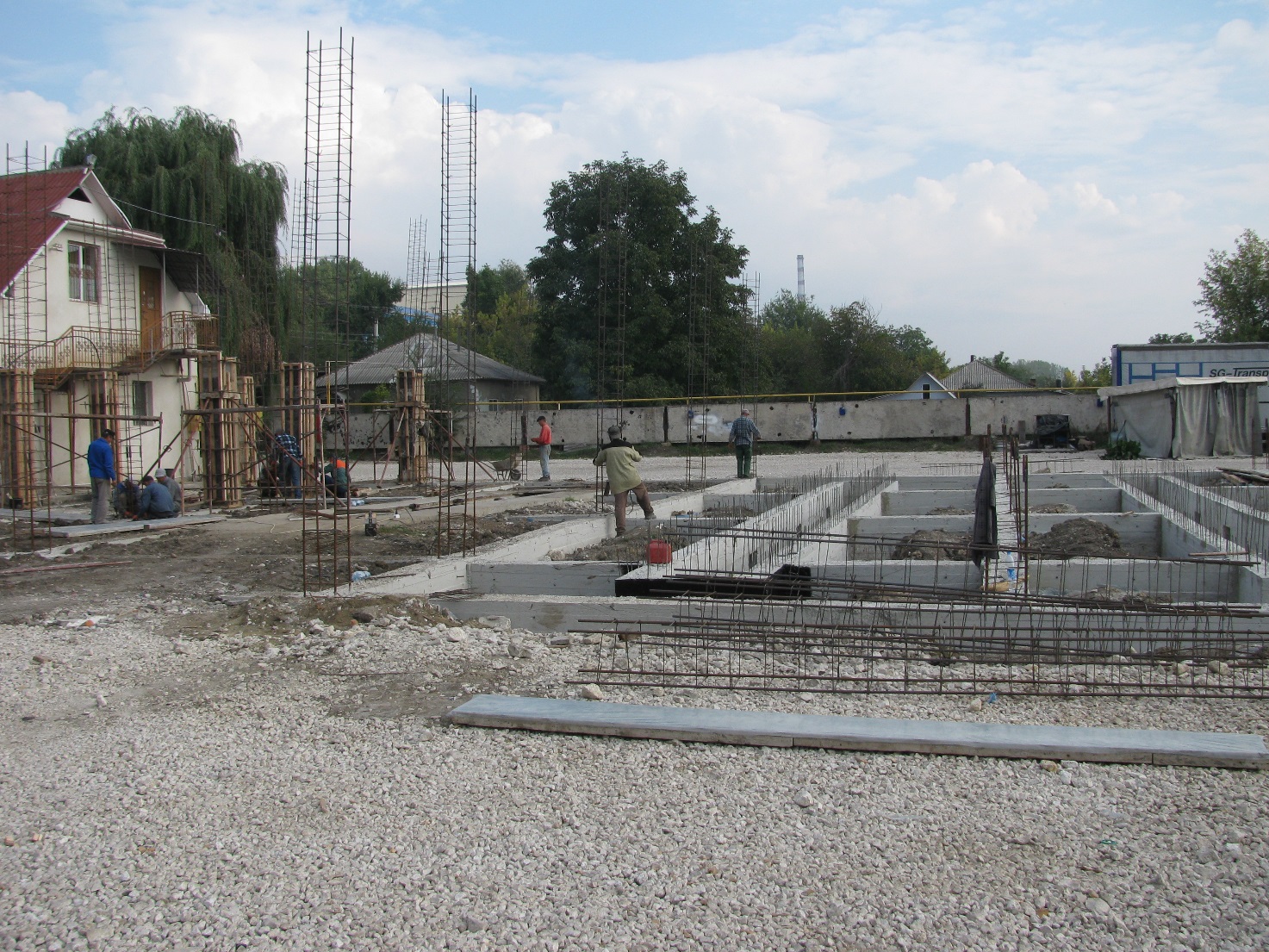 